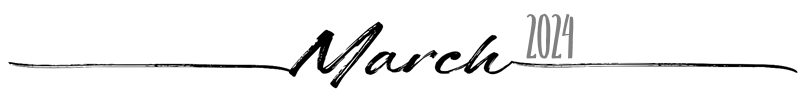 101Planners.comSundayMondayTuesdayWednesdayThursdayFridaySaturday252627282912345678910111213141516171819202122232425262728293031123456